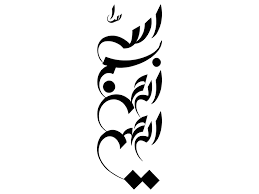 دانشکده .......................گروه آموزشی ...............................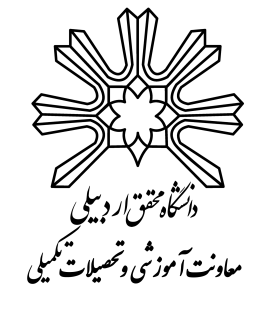 دانشکده .............گروه آموزشی ...........پایان‌نامه برای دریافت درجه کارشناسی ارشددر رشته .........................گرایش ....................عنوان:ارزيابي و تصويب شده كميته داوران پایان‌نامه با درجه ................فصل اول: کلیات پژوهش...........................................................................................................شماره صفحهمقدمه..................................................................................................................شماره صفحهبیان مسأله.........................................................................................................شماره صفحهسؤالات پژوهش................................................................................................شماره صفحهفرضیات پژوهش..............................................................................................شماره صفحهاهداف پژوهش..................................................................................................شماره صفحهاهمیت پژوهش................................................................................................شماره صفحهپیشینه پژوهش................................................................................................شماره صفحهروش پژوهش...................................................................................................شماره صفحهفصل دوم:مبانی نظری پژوهش.................................................................................................شماره صفحه*(عناوین این فصل با توجه به موضوع پایاننامه تعیین خواهد شد)فصل سوم: تحلیل و بررسی	................................................................................................شماره صفحه*(عناوین این فصل با توجه به موضوع پایان نامه تعیین خواهد شد)فصل چهارم: نتایج و یافتههای پژوهش..................................................................................شماره صفحه-منابع............................................................................................................................................شماره صفحهفصل اول: کلیات پژوهشاین بخش در صورت تشخیص استاد راهنما و دانشجو قابل ادغام در فصل مبانی و پیشینه تحقیق است.فصل سوم: تحلیل و بررسی.University of Mohaghegh ArdabiliFaculty of ………………….Department of ………………….By:Thesis submitted to the Graduate Studies OfficeIn partial fulfillment of the requirement for the degree of in………………………..Approved as: …………………..University of Mohaghegh ArdabiliFaculty of ………Department of …….. in …………تمامی حقوق مادی و معنوی مترتب بر نتایج، ابتکارات، اختراعات و نوآوریهایِ ناشی از انجام این پژوهش، متعلق به دانشگاه محقق اردبیلی میباشد. نقل مطلب از این اثر، با رعایت مقرّرات مربوطه و با ذکر نام دانشگاه محقق اردبیلی، نام استاد راهنما و دانشجو بلامانع است.اینجانب ..................... دانش‌آموخته کارشناسی ارشد رشته ....................-  گرایش....................... دانشکده ....................... دانشگاه محقق اردبیلی به شماره دانشجویی ....................... که در تاریخ  .................. از پایان‌نامه تحصیلی خود تحت عنوان: "......................." دفاع نمودهام، متعهد میشوم که:1) اين پایان‌نامه را قبلاً براي دريافت هيچگونه مدرك تحصيلي یا به عنوان هرگونه فعالیت پژوهشی در ساير دانشگاه‌ها و مؤسسات آموزشی و پژوهشی داخل و خارج از کشور ارائه ننمودهام.2) مسئولیت صحّت و سقم تمامی مندرجات پایاننامه تحصیلی خود را بر عهده میگیرم.3) اين پایان‌نامه، حاصل پژوهش انجام شده توسط اينجانب میباشد.4) در مواردي كه از دستاوردهاي علمي و پژوهشي ديگران استفاده نمودهام، مطابق ضوابط و مقرّرات مربوطه و با رعایت اصل امانتداری علمی، نام منبع مورد استفاده و ساير مشخصات آن را در متن و فهرست منابع ذكر نموده‌ام.5) چنانچه بعد از فراغت از تحصيل، قصد استفاده يا هر گونه بهرهبرداري اعم از نشر كتاب، ثبت اختراع و ... از اين پایان‌نامه را داشته باشم، از حوزه معاونت پژوهشي و فنّاوری دانشگاه محقق اردبیلی، مجوزهاي لازم را اخذ نمايم.6) در صورت ارائه مقاله مستخرج از این پایان‌نامه در همايشها، کنفرانسها، سمینارها، گردهماییها و انواع مجلات، نام دانشگاه محقق اردبیلی را در كنار نام نويسندگان (دانشجو و اساتید راهنما و مشاور) ذکر نمایم.7) چنانچه در هر مقطع زماني، خلاف موارد فوق ثابت شود، عواقب ناشي از آن (از جمله ابطال مدرك تحصيلي، طرح شکایت توسط دانشگاه و ...) را ميپذيرم و دانشگاه محقق اردبیلی را مجاز میدانم با اينجانب مطابق ضوابط و مقرّرات مربوطه رفتار نماید.اینجانب ..................... دانش‌آموخته کارشناسی ارشد رشته ....................-  گرایش....................... دانشکده ....................... دانشگاه محقق اردبیلی به شماره دانشجویی ....................... که در تاریخ  .................. از پایان‌نامه تحصیلی خود تحت عنوان: "......................." دفاع نمودهام، متعهد میشوم که:1) اين پایان‌نامه را قبلاً براي دريافت هيچگونه مدرك تحصيلي یا به عنوان هرگونه فعالیت پژوهشی در ساير دانشگاه‌ها و مؤسسات آموزشی و پژوهشی داخل و خارج از کشور ارائه ننمودهام.2) مسئولیت صحّت و سقم تمامی مندرجات پایاننامه تحصیلی خود را بر عهده میگیرم.3) اين پایان‌نامه، حاصل پژوهش انجام شده توسط اينجانب میباشد.4) در مواردي كه از دستاوردهاي علمي و پژوهشي ديگران استفاده نمودهام، مطابق ضوابط و مقرّرات مربوطه و با رعایت اصل امانتداری علمی، نام منبع مورد استفاده و ساير مشخصات آن را در متن و فهرست منابع ذكر نموده‌ام.5) چنانچه بعد از فراغت از تحصيل، قصد استفاده يا هر گونه بهرهبرداري اعم از نشر كتاب، ثبت اختراع و ... از اين پایان‌نامه را داشته باشم، از حوزه معاونت پژوهشي و فنّاوری دانشگاه محقق اردبیلی، مجوزهاي لازم را اخذ نمايم.6) در صورت ارائه مقاله مستخرج از این پایان‌نامه در همايشها، کنفرانسها، سمینارها، گردهماییها و انواع مجلات، نام دانشگاه محقق اردبیلی را در كنار نام نويسندگان (دانشجو و اساتید راهنما و مشاور) ذکر نمایم.7) چنانچه در هر مقطع زماني، خلاف موارد فوق ثابت شود، عواقب ناشي از آن (از جمله ابطال مدرك تحصيلي، طرح شکایت توسط دانشگاه و ...) را ميپذيرم و دانشگاه محقق اردبیلی را مجاز میدانم با اينجانب مطابق ضوابط و مقرّرات مربوطه رفتار نماید. امضاتاریخنام و نام‌خانوادگیمرتبه دانشگاهيمرتبه دانشگاهيسمتسمتامضاءامضاءاستاد راهنما و رییس کمیته داوراناستاد راهنما و رییس کمیته داوراناستاد مشاوراستاد مشاورداورداورعنوان و نام پدیدآور:عنوان و نام پدیدآور: استادان راهنما: استادان مشاور:تاريخ دفاع: تعداد صفحات: 50  ص.50  ص.شماره پایان‌نامه: هدف:  هدف:  هدف: منابعالف: کتب  نام خانوادگی مؤلّف، نام مؤلف، سال انتشار، نام کتاب، نام و نام خانوادگی مصحّح یا مترجم، محلّ نشر: نام ناشر (بدون ذکر واژه «انتشارات»)، نوبت چاپ .نمونه ارجاع:عباس،إحسان،1998، اتجاهات الشعر العربی المعاصر، الکویت، عالم المعرفة.حجازی، محمود فهمی،1379، زبانشناسی عربی، ترجمه سیدحسین سیدی، تهران، سمت.ب: مقالات- نام خانوادگی مؤلّف، نام مؤلف (سال انتشار)، «عنوان اصلی مقاله»، نام و نام خانوادگیمصحّح یا مترجم، عنوان اصلی دانشنامه یا فصلنامه و مجلّه (بدون ذکر واژه مجلّه و...)، دوره یا چندمین سال انتشار، شماره، صص (صفحاتی که مقاله در آن آمده است).نمونه ارجاع:میرزایی، فرامرز،1398، روش تحلیل «ماهیت صورت» داستان نقدی بر نظریۀ «ماهیت صورت» سید بحراوی، پژوهشنامه نقد ادب عربی، 9(18)،330-299.- رضایی‌شریف، ع.، ن. حاجلو، ت. حق‌گوی و م. مرادی، 1395. اثربخشی بازی‌درمانی مبتنی بر رویکرد شناختی-رفتاری در بهبود عملکرد ریاضیات و خواندن دانش‌آموزان دارای حساب نارسایی و نارساخوانی. ناتوانی‌های یادگیری، 5 (3): 70-54.ج: پایاننامهنام خانوادگی مؤلّف، نام مؤلف (سال دفاع)، عنوان رساله، مقطع دفاع‌شده، نام و نام خانوادگی استاد راهنما، نام دانشگاه و دانشکده محلّ تحصیل دانشجو.د: منابع اینترنتینام خانوادگی مؤلّف، نام مؤلف (تاریخ درج مطلب در وبگاه)، «عنوان مقاله یا اثر»، نشانی الکترونیکی وبگاه.(نکته مهم: ارجاع به چنین مطالبی در حدّ ضرورت و زمانی است که منابع مکتوب از آن موضوع موجود نباشد)SignatureResponsibilityDegreeName Supervisor & ChairmanAdvisorRefereeTitle and Author:Insert title of the Thesis here / Insert your name and surname hereSupervisor:Graduation date:Number of pages: